Сценарий праздника «1 сентября-День знаний»Дети под музыку заходят в зал исполняют песню « Вместе весело шагать»(музыка М. Пляцковского, слова М. Матусовского).Ведущий:Здравствуйте, взрослые!Здравствуйте, дети!Очень мы рады сегодняшней встрече!Учиться спешит самый разный народ.По Родине нашей День знаний идёт.Красный день в календаре!Праздник знаний в сентябре.Этот праздник всех важней,Этот праздник всех детей.Этот день у нас повсюдуОтмечает вся страна.Этот день он самый лучший,Добрый день календаря!Ведущий:  Мы поздравляем вас всех с праздником и хотим, чтобы он понравился и запомнился всем вам. Этот день открывает учебный год. Пусть он будет для вас увлекательным, интересным и принесёт вам новые знания, открытия и новых друзей.Дети исполняют песенку о дружбе из кинофильма «Приключения на плоту» ( музыка И. Габели, слова В. Калнинского)Вылетает Ириска на воздушных шариках.Ириска:Я на шариках летела,Во все стороны глядела.Вижу - город подо мной,Да зелёный он какой!Там сады кругом, цветыНебывалой красоты.И дома стоят большие,Словно корабли морские.Как зовётся город этотМне скажите по секрету.Ведущий:  Ириска, ты прилетела в Мичуринск – наукоград Тамбовской области. И попала в детский сад « Журавушка»Мамы, папы, детвораВ детский сад идут с утра.Их « Журавушка» всех ждёт –Любит, нежит, бережёт.Ириска: В сад? А где тут цветы?Ведущий:  Да вот же они, Ириска!В нашем саду цветы – это наши дети.Самые весёлые на этой планете.Они здесь играют, танцуют, поютИ дружной, весёлой семьёю живут.Дети исполняют танец цветов Под музыку П. И. Чайковского.Ириска: А играть ваши дети любят?Дети. Да!Ириска. Тогда я предлагаю вам поиграть в интересную игру.Если вы согласны с тем, что я говорю, то отвечайте: «Это я, это я, это все мои друзья». Если не согласны со мной – тогда молчите.Детский сад сегодня ожилПосле летних отпусков.Мир знаний, дети, очень сложенКто в него идти готов? (ответ).Кто будет буквы изучатьЧитая потихоньку?Не будет к маме приставать:«Ну, почитай хоть крошку» (ответ).Кто конструктором, друзья,Овладеет без труда?«Джип» и « Вольво» соберёт,Папу в садик отвезёт? (ответ)Кто будет петь и танцевать,Писать, читать и рисовать,Чтоб потом оценку «5»На уроках получать? (ответ)Любит, кто с утра поспатьИ зарядку прозевать?Кто капризка и лентяйНу-ка, быстро отвечай! (ответ)Ириска. Молодцы, ребята, никто не ошибся! А ведь и, правда, говорят, что самый весёлый народ на планете – это дети.Дети исполняют танец под фонограмму песни « Детство» (музыка Ю.Чичкова, слова М. Пляцковского)Ведущий:  А сейчас наши дети расскажут, как они живут в саду.1 ребёнок.Много, много дней подрядЛетом и зимой.Мы приходим в детский сад,В детский сад родной.2 ребёнок.Мы рано просыпаемся,Опаздывать нельзя.В саду нас дожидаютсяИгрушки и друзья .3 ребёнок.Здесь нас учат одеваться,Чистить зубы, умываться.И шнурки завязывать,И стихи рассказывать.4 ребёнок.Среди нас бывают хвастунишки,Плаксы, драчуны, трусишки.Но друг друга мы всегда прощаем.И упрёками не огорчаем.5 ребёнок.Детки в садике живут,Здесь играют и поют.Здесь друзей себе находят,На прогулку с ними ходят.6 ребёнок.Вместе спорят и мечтают,Незаметно подрастают.Детский сад – второй наш домКак тепло, уютно в нём.Ириска: Как здорово у вас! А можно я приду к вам и научусь всему?Ведущий:  Конечно, приходи, Ириска.Ириска: А танцевать вы меня научите? Я ведь очень люблю танцевать. Давайте, ребята, вместе потанцуем.Дети исполняют танец «Разрешите пригласить»Ириска: Ах, ребята, как же мне с вами весело! Уходить от вас совсем не хочется. Давайте ещё с вами поиграем! Если я вам покажу красный цветок, вы будите молчать, когда покажу жёлтый – вы будите хлопать, а если вы увидите в моих руках голубой цветок, то вы затопаете.Ведущий:  Ну, что, Ириска, понравилось тебе у нас?Ириска. Очень!Ведущий:  Тогда оставайся с нами в детском саду.Выступление заведующего ДОУ.Ведущий:Как маленькую детскую планетуМы запускаем шар воздушный этот.Лети, лети в глубины мирозданья.Сегодня праздник наш – День знаний!Стремитесь, ребята, в науку добра.В добрый путь, в славный путь, детвора. В небо отпускается воздушные шары, а дети исполняют песню «Пусть всегда будет солнце» (музыка А. Островского, слова Л. Ошанина).Праздник, посвященный Дню знаний для детей 4-5-6 летДействующие лицаВзрослые:Клоун РыжикКлоун ПухлБаба ЯгаПраздник посвящен началу учебного года — Дню знаний. Его можно провести либо в музыкальном зале, либо на участке детского сада, который украшен шарами, гирляндами, флажками. Звучит музыка — фонограмма популярных детских песен В. Шаинского, Ю. Чичкова, Г. Гладкова. Дети всех групп выходят на участок. Их встречают два клоуна — Рыжик и Пухлик.Рыжик.Собрались мы здесь все вразНа веселый детский час.Пухлик.Как вы летом отдыхали?По друг другу-то скучали?Ответ детей.Рыжик.Вот и встретились все вместе!А начнем наш праздник песней!Исполняется песня «Улыбка», стихи М. Пляцковского, музыка В. Шаинского.Пухлик. Но я вижу, после лета у нас появилось много новых деток. Надо с ними непременно познакомиться!Музыкальная игра «Давайте познакомимся»Подбирается музыка с четко выраженной двухчастной формой. Дети образуют два круга: внешний и внутренний. На первую часть музыки внешний круг двигается вправо, внутренний — влево; на вторую часть музыки дети внутреннего и внешнего кругов поворачиваются друг к другу лицом, дети, находящиеся напротив друг друга, здороваются за руку, произносят по очереди свое имя, выполняют встречные хлопки. На первую часть музыки двигаются дальше. И так несколько раз.Звучит «тревожная» музыка,на метле влетает Баба Яга.Баба Яга. Безобразие! Что за праздник, да еще без меня! Нехорошо! Думали, не учую? У меня нос — во! Не нос, а насос! (Чихает) Что, не боитесь меня? (Ответ детей.) Правильно, кто веселится, тот не боится! Да и настроение у меня сегодня прекрасное, даже петь хочется! (Поет)Двести лет с плеча долой,В омут танца с головой,Молодой человек,Потанцуйте же со мной!Исполняется танец «Повторяй за мной». Под мелодию «Кукарачи» Баба Яга выполняет несложные танцевальные движения, дети за ней повторяют.Рыжик. Все прекрасно, замечательно, здорово!Пухлик. А я смотрю, не все так уж и прекрасно.Рыжик. Ну что ты, дружище, в чем дело-то?Пухлик. Где все взрослые? Куда они подевались?Баба Яга (зло смеется). Мои это проделочки! Нету больше у вас в садике взрослых! Смотрите, в кого я их превратила.Выходят воспитатели, наряженные по-детски: бантики, соски, слюнявчики, шорты, короткие юбочки.Рыжик. Вот так чудеса! Что же мы теперь будем делать с этими малышами?Пухлик. А я придумал! Молодец ты, Ягуля! Теперь наш праздник будет еще интереснее. Мы устроим забавные соревнования между нашими настоящими детьми и этими заколдованными детишками. Ребята, вы согласны? (Ответ детей.) А вы? (Ответ воспитателей.)Рыжик. В таком случае команда воспитателей у нас уже есть. Осталось дать ей название.Воспитатели называют свою команду «Кукляшки».Пухлик. А команд детей у нас будет несколько, потому что вон их сколько, деток-то! В одной игре поиграют одни дети, в другом соревновании поучаствуют другие. Договорились? А ваши команды, ребятки, как будут называться? (Дети называют свои команды «Мультяшки-1» и «Мультяшки-2».) Баба Яга. Команды, стройся! Первая игра называется «Сквозь обруч». Все начинаем делать по моему свистку.Игра «Сквозь обруч»Команды из 7—8 человек выстраиваются в колонну друг за другом на одном конце площадки. На другом конце площадки, напротив каждой из команд, лежит обруч. По сигналу первые игроки из команд бегут каждый к своему обручу, продевают его через себя, кладут на место, возвращаются к своей команде, передают эстафету второму в команде; второй бежит к обручу и т д. Выигрывает команда, выполнившая это задание быстрее.Баба Яга (выносит мячик, подбрасывает его несколько раз). Эх! Где же вы, годики мои молодые! В мяч играть-то любите, касатики? (Ответ детей.)Тогда с мячами наша следующая игра.Игра «Кто больше?»По площадке разбросаны в большом количестве маленькие и большие мячи. По сигналу команды начинают их собирать (воспитатели — маленькие мячи, дети — большие), каждая команда складывает мячи в свою корзину. На это задание дается определенное время, по окончании которого подсчитывается количество собранных мячей обеих команд. Побеждает та команда, у которой мячей собрано больше.Рыжик. А теперь новая команда «Мультяшек» и команда «Кукляшек» встают в один большой круг для игры «Кто самый ловкий?».Игра «Кто самый ловкий?»По кругу ставятся кегли, их всегда на одну меньше, чем участников игры, которые тоже выстраиваются по кругу друг за другом. Звучит музыка. Участники игры, пританцовывая, двигаются по кругу. На окончание музыки каждый должен схватить рядом стоящую кеглю. Тот, кому кегля не достается, выбывает из игры. Игра продолжается до тех пор, пока не останется одна кегля. Побеждает команда, участник которой ее в конце концов схватитПухлик. Пришло время отдохнуть. А лучший отдых, по-моему, танцы. Я их просто обожаю!Рыжик. Танцев на свете много, а мы вспомним самые известные. А заодно и посоревнуемся, кто же у нас лучшие танцоры: «Мультяшки» или «Кукляшки».Конкурс «С танцами вокруг света»Для каждой из команд звучат музыкальные отрывки знакомых танцев. Участники команд исполняют характерные движения этих танцев. Команды танцуют по очереди. Для «Кукляшек» звучат: «Сиртаки», «Лезгинка», «Ломбада»; для «Мультяшек»: «Танец маленьких утят», «Цыганочка», «Барыня». Все вместе исполняют «Летку-енку».Баба Яга (несет большие и маленькие штаны).Гляньте-ка, что я в сундуке своем нашла.Пухлик. Ягуся, ну а это-то на нашем празднике к чему?Баба Яга. Не скажи, милок. Эти штанишки тоже для игры предназначены. Она очень забавная и интересная. Команды, парами друг за другом стройся!Игра «Штаны на двоих»Участники команд встают парами друг за другом на одном конце площадки. На другом конце площадки установлены стойки. «Кукляшки» получают большие штаны, «Мультяшки» — маленькие. Стоящие в паре продевают по одной ноге в одну штанину (сиамские близнецы). По сигналу первая пара обеих команд бежит на другой конец площадки, обегает стойку, возвращается к своей команде, передает штаны следующей паре и т д. Побеждает команда, первой закончившая соревнование.Рыжик. В ловкости, быстроте, смекалке нет равных ни «Кукляшкам», ни «Мультяшкам». Дети, а вам понравились сегодня ваши заколдованные Бабой Ягой воспитатели? (Ответ детей.)Пухлик. А когда они вам нравятся больше: когда они обыкновенные воспитатели или когда они такие же озорные и веселые, как и вы? (Ответ детей.)Рыжик. Вот и чудесно! Пусть ваши воспитатели остаются всегда такими добрыми, веселыми, иногда озорными.Пухлик. А дружба между вами будет крепкой-крепкой.Дети и воспитатели свободно танцуют под песню «Большой секрет для маленькой компании (в исполнении С. и Т. Никитиных). Выходит Баба Яга с подносом, на котором лежат коробки с конфетами.Баба Яга. Налетай! Разбирай!Дети открывают коробки, а в них вместо конфет камушки.Рыжик. Ягуся, мы старались, веселились от души, а ты опять за свое!Пухлик. Нехорошо, нехорошо! Говорят, хорошо то, что хорошо кончается. А у нас что же получается?Баба Яга. Не могу я ничего поделать со своей вредной натурой! Прямо беда!Рыжик. Баба Яга, а если мы тебя по-хорошему попросим вернуть нам настоящее угощение?Пухлик. И скажем все вместе волшебные слова?Баба Яга. Что ж, попробуйте. Может, у вас что-нибудь и получится...Дети упрашивают Бабу Ягу, называя ее ласковыми словами, произносят волшебные слова: «пожалуйста», «будь добра» и т. д.Баба Яга. Ой-ой-ой! Что это со мной? Куда это меня ноженьки несут? (Баба Яга с детьми двигается по направлению к спрятанной корзинке с угощением, дети находят ее.)Вот и стала я добрей,Благодушней и щедрей.Вот ваши гостинцы. Угощайтесь на здоровье!Рыжик и Пухлик. А мы желаем вам весь год веселья и солнечного настроенья!Баба Яга и клоуны прощаются со всеми участниками праздника, уходят.Сценарий праздника 1 сентября в детском саду. Праздник в ДОУ

Хотите на 1 сентября в детском саду устроить настоящий праздник? Тогда вот вам сценарий для праздника, который поможет провести день знаний в детском саду на пять с плюсом. А не званым гостем как всегда будет Баба-яга. В общем, обо всём по порядку.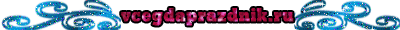 

На сцене появляется весёлый клоун.

Клоун:
Начинаем, начинаем,
Мы наш праздник открываем!
Не простой сегодня праздник,
Не какой-нибудь проказник.
А праздник первого сентября,
День знаний – всем ура!

Здравствуйте детишки! Вы готов к 1 сентября? А вы знаете, что это за праздник такой?

Дети отвечают.

Клоун:
Правильно – 1 сентября это день знаний, это когда все дети идут в школу. А почему вы не пошли в школу? Правильно, вы ещё маленькие и вам ещё рано идти в школу. Вот подрастёте, тогда и пойдёте! А сейчас давайте начнём наш праздник!

Выходит Баба-яга.

Баба-яга:
Ох, опять без меня праздник решили провести?! Не хорошо! Я может, то же хочу праздновать этот день?!

Клоун:
Баба-яга, ты. Праздновать? А какое ты имеешь отношение ко дню знаний?

Баба-яга:
Самое непосредственное! У меня вон есть что!

Показывает справку о том, что посещала занятия в школе.

Клоун:
Так это же справка. А не аттестат и тем более не диплом. Баба-яга, опять обмануть нас хочешь?

Баба-яга:
Раз вы меня не хотите брать праздновать, тогда я вам испорчу весь праздник. Смотрите!

Выходят воспитатели и нянечки, которые переодетые в маленьких детишек. У них во рту соски, бутылочки для питья и погремушки в руках.

Баба-яга:
Всё, нет у вас больше ни воспитателей. Ни нянечек!

Клоун:
Баба-яга, давай-ка обратно возвращай нам взрослых!

Баба-яга:
А вот поиграете со мной в мои игры, тогда расколдую я ваших взрослых!

Клоун:
Дети, поиграем с бабой-ягой, чтобы она расколдовала наших воспитателей?

Дети кричат – да!

Баба-яга:
Вот это другой разговор! Тогда давайте играть!

Первый конкурс. Дети соревнуются с воспитателями.

Две команды встают друг против друга, их задача пробежать дистанцию быстрее другой. Но не всё так просто. На их пути лежат обручи: первый обруч лежит на стуле, второй, на полу, третий на стуле, четвёртый на полу. Первые участники команд бегут и обручи, которые лежат на стульях проведают сверху в низ, то есть через голову к ногам. А обручи, которые лежат на полу наоборот продевают снизу вверх, то есть через ноги к голове. После четвёртого обруча они подбегают к столу, берут звонок и звенят в него. Это сигнал для старта второго участника. И так далее. Пока одна из команд не финиширует первой.

Второй конкурс. Дети соревнуются с воспитателями.

На полу разбросаны мячи двух цветов – белые и синие. Все мячи разного размера, и чем больше мячей, тем лучше. По команде дети собирают белые мячи, а взрослые синие. И не просто собирают их, а кладут на своей стороне так, чтобы они лежали по порядку от маленького к большому. Какая команда первой всё выполнит, та и победила.

Третий конкурс. Дети соревнуются с воспитателями.

Надо, чтобы все кубики были разного размера. У каждой команды на столе в хаотическом порядке лежат кубики. И надо разложить кубики так: от самого большого, до самого маленького. От каждой команды по очереди бежит к своему столу один человек, и он может переложить только один кубик. После того, как он переложил один кубик, он возвращается обратно и передаёт эстафета второму. И второй тоже перекладывает один кубик. И так далее. Какая команда первой сможет правильно расставить все кубики, та и победила.

Баба-яга:
Ух, и наигралась я и навеселилась я!

Клоун:
Ну, выполнили мы твою просьбу? Возвращай нам воспитателей обратно!

Баба-яга:
Что-то уж больно быстро вы хотите всё получить. Сначала загадки разгадайте. За каждый правильный ответ я буду расколдовывать воспитателей.
И так, загадки.

Листья пожелтели,
С дерева летят.
Осень закружила,
В золотой … (листопад)

***

Солнце скрылось, и вышел он,
Озарил весь небосклон.
Светит ярко очень он,
Кто же это? (месяц)

***

Стрелки весело бегут,
Ясный день к концу ведут.
Сутки нам отмеряют,
О новом дне сообщают. (Часы)

Баба-яга:
Всё, разгадали вы все загадки и расколдовались ваши воспитатели. Идите, обнимайтесь.

Дети бегут к воспитателям, которые сняли с себя «детские маски».

Клоун:
А ты, баба-яга, не расстраивайся. Ты так понравилась деткам, что они приглашают тебя к себе на следующий праздник. Так что приходи, будем осень встречать.Сценарий шуточного утренника в детском саду посвященное 1 сентября. 

Ведущий: Ребята сегодня праздник день знаний! Кто из вас знает, что это за праздник? 

(первый день осени - все дети идут в школу и детский сад, начинается учебный год) . 

1 ребёнок: Первое сентября 

Первый день календаря, 

Потому что в этот день 

Все девчонки и мальчишки 

Городов и деревень 

Взяли сумки, взяли книжки, 

Взяли завтраки подмышки 

И помчались в первый раз 

В первый класс! 

2 ребёнок: По одной простой причине 

Узнаём мы этот день! 

По идущим в школу детям 

Городов и деревень. 

И пускай немало славных, 

Разных дней в календаре, 

Но один из самых главных- 

Самый первый в сентябре! 

3 ребёнок: Нынче с самого утра 

Радостно и весело, 

Изо всех окон звучит 

Праздничная песенка! 

А на крыше удивлённо 

Громко каркают вороны, 

И несётся птичья трель 

В самый первый школьный день! 

Правильно, сегодня действительно первый день осени, а это значит, что в школах и детских садах начинается учебный год. Дети узнают много нового и интересного Из чего? (ответы детей). Правильно из книг, ведь именно из них можно узнать много интересного и полезного. 

«Книга растит человека» - вот какую интересную пословицу придумал русский народ. А какие вы знаете пословицы и поговорки о книгах (ответы детей) 

Пословицы: Возьми книгу в руки – не будет скуки. 

Учился читать да писать, а выучился петь и плясать. 

Ученье свет, а не ученье тьма. 

Азбука – к мудрости ступенька. 

Книга в счастье украшает, в несчастье – утешает. 

Непрочитанная книга, что не пройденный путь. 

Кто много читает – тот много знает. 

Книга подобна воде – дорогу пробьет везде. 

Книга – лучший друг человека. 

Ведущий: Ребята вы так выросли за лето, что я просто с трудом вас 

всех узнала. Давайте громко еще раз поздороваемся друг с другом. 

А сейчас Вас ждет веселый танец. 

Танец. «Танец маленьких утят». 

Ст. воспитатель поздравляет всех с праздником и с началом нового учебного года. Все дети хором кричат «С новым годом». 

Под музыку в зал вбегает Шапокляк с елкой в руках, бегает, пытается поставить елку то в одном, то в другом месте. 

Шапокляк: Где тут новый год? Я тут со своей елкой, куда мы елочку 

поставим? Ага, вот сюда. Хорошо смотрится. 

Ведущий: Ребята, это же Шапокляк! Дорогая Шапокляк, что это за 

елка, зачем она? 

Шапокляк: Как зачем? Сами же кричали:«С новым годом! С новым годом! ». 

Ведущий: Так у нас же новый учебный год. 

Шапокляк: Так что, и Деда Мороза не будут, и подарков не будет? 

Ведущий: Конечно, не будет. Дед Мороз и подарки бывают только зимой. Правда, дети? 

Шапокляк: А как же елка? Что, мне ее опять в лес тащить? 

Ведущий: А давайте ее оставим на нашем празднике, только что нам с ней делать…. Придумала! Давайте ее украшать, только не новогодними игрушками, а чем попробуйте угадать? 

Загадки: В этой узенькой коробке ты найдешь карандаши, 

Ручки, скрепки, даже кнопки, что угодно для души. (пенал) 

С помощью этой вещи, можно оживить карандаши. (точилка) 

То в клетку, то в линейку, написать во мне сумей-ка. 

Можешь и нарисовать. Что такое я? (тетрадь) 

Чумазенькая спинка, но совесть у меня чиста, 

Помарку стерла я с листа. (ластик) . 

Ими можно рисовать самые яркие картинки. (фломастеры) 

Белый камешек растаял, на доске следы оставил. (мел) . 

Ведущий: Ребята, а вы знаете что такое ПОРТФЕЛЬ? 

Шапокляк: Я, я знаю! это большая, при большая сумка. 

Ведущий: А ты знаешь, что туда кладут? 

Шапокляк: Ну, да! Игрушки, погремушки, много всего туда можно засунуть. 

Ведущий: Ребята правильно говорит Шапокляк? (ответы детей) Сейчас я вас буду спрашивать, а вы отвечайте «да» или «нет»! 

На дно кладем кулек конфет? (ДА) 

А милицейский пистолет? (НЕТ) 

Туда положим винегрет? (НЕТ) 

А может быть, улыбок свет? (ДА) 

Тетради, ручки, пластилин? (ДА) 

А продуктовый магазин? (НЕТ) 

Коробочку карандашей? (ДА) 

А разноцветных кренделей? (НЕТ) 

Салат положим в сумку? (НЕТ) 

Кладем улыбку и успех? (ДА) 

Задорный детский звонкий смех? (ДА) 

Игра: «Собери портфель» 

Шапокляк: (удивленно рассматривает, портфель который собрали дети) Так вот для чего нужен портфель! Ну да ладно. Загадки мы отгадали, елку нарядили, портфель собрали, а что же дальше. 

Ведущий: А сейчас наши дети расскажут, как они живут в саду. 

1 ребёнок. Много, много дней подряд 

Летом и зимой. 

Мы приходим в детский сад, 

В детский сад родной. 

2 ребёнок. Мы рано просыпаемся, 

Опаздывать нельзя. 

В саду нас дожидаются 

Игрушки и друзья . 

3ребёнок. Здесь нас учат одеваться, 

Чистить зубы, умываться. 

И шнурки завязывать, 

И стихи рассказывать. 

4 ребёнок. Среди нас бывают хвастунишки, 

Плаксы, драчуны, трусишки. 

Но друг друга мы всегда прощаем. 

И упрёками не огорчаем. 

5 ребёнок. Детки в садике живут, 

Здесь играют и поют. 

Здесь друзей себе находят, 

На прогулку с ними ходят. 

6 ребёнок. Вместе спорят и мечтают, 

Незаметно подрастают. 

Детский сад – второй наш дом 

Как тепло, уютно в нём. 

Шапокляк: Как здорово у вас! А можно я приду к вам и научусь всему? Нет, замучили вы меня своими знаниями. Хочу играть! Я знаю одну интересную игру! 

Проводятся игры: 

Игра «Что какого цвета». Я буду ребятам кидать мяч, а они станут ловить его и называть, какого цвета этот предмет. (кидает мячик и произносит: лимон, морковка, огурец, апельсин, лягушка, лиса, крокодил, абрикос) 

Игра «Сложи букву»: взять троих детей, дать им три палочки. Дети должны правильно сложить букву «Н», «А», «П» и т. д . 

Игра «Капельки дождя»: Шапокляк из зонтика раскидывает капельки дождя, нарисованные и вырезанные, дети их собирают обратно в зонтик под музыку «Улыбка». 

Шапокляк: А дальше что? 

Ведущий: А теперь пора учиться. Сегодня у всех ребят в школе 

первые уроки, а у нас в саду скоро начнутся занятия. А ты Шапокляк приходи к нам на настоящий новый год, зимой. 

Шапокляк: Я хочу вас всех еще раз поздравить с новым учебным годом. 

И хоть сегодня и не новый год я все равно хочу подарить 

вам всем подарки. 

(Шапокляк дарит детям шоколад) .